SCHEDA DI ADESIONE“OPERATORE DELLA PROMOZIONE TURISTICA DIGITALE”Il/La sottoscritto/a________________________________________________________________________  nato/a a ________________________________________ il _____________________________________ residente in via ________________________________________________________________n°________  CAP ______________ Comune ____________________________________________________________Tel _________________________ Cell. _______________________________Fax ___________________ E-mail ___________________________________________C.F. __________________________________Titolo di studio___________________________________________________________________________AllegaCV formato Europass, con foto, datato e firmato, recante la dichiarazione di autocertificazione ai sensi del DPR 445/2000 e l’autorizzazione al trattamento dei dati personali ai sensi del d.lgs 196/2003;autocertificazione attestante il titolo di studio* fronte/retro documento di identità in corso di validitàsolo in caso di utenza “disoccupata” allegare anche “Dichiarazione di immediata disponibilità rilasciata” dal Centro per l’Impiego di competenzaINFORMATIVA La informiamo che i trattamenti dei dati da Lei forniti sono obbligatori per consentire lo svolgimento dell’attività di selezione. Il sottoscritto DICHIARA che tutto quanto dichiarato in questa domanda e nel CV allegato corrisponde a verità ai sensi delle norme in materia di dichiarazioni sostitutive di cui agli artt. 46 e seguenti del DPR 445/2000AUTORIZZA CISET – Centro Internazionale di Studi sull’Economia Turistica ed ASCOM SERVIZI PADOVA Spa al trattamento dei dati personali finalizzato alle attività dallo stesso svolte, ai sensi della Decreto Legislativo 196/03.Data  ___________                                                                Firma _________________________________* Si ricorda che non potranno avvalersi dell’autocertificazione i cittadini stranieri  residenti in Italia che debbano dichiarare stati, fatti e qualità personali non certificabili o attestabili da parte di soggetti pubblici o privati italiani. In caso di titoli di studio non conseguiti in Italia ma all’interno del territorio dell’Unione Europea ogni documento presentato in originale o in copia autentica dovrà essere accompagnato dalla traduzione ufficiale in lingua italiana. In caso di titoli conseguiti fuori dell’Unione Europea, dovrà essere esibito il titolo originale o copia autentica di originale legalizzato o con apostille. Ogni documento deve essere accompagnato dalla traduzione giurata in italiano.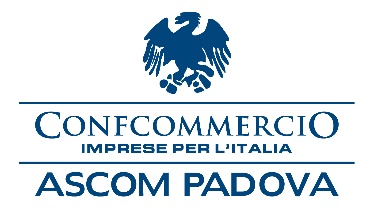 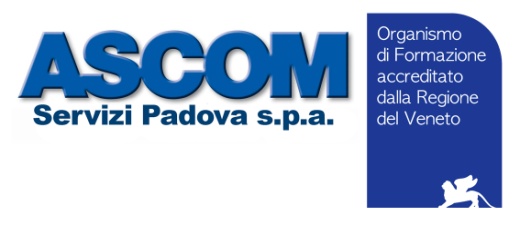 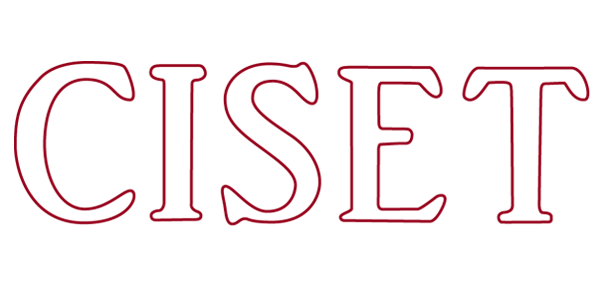 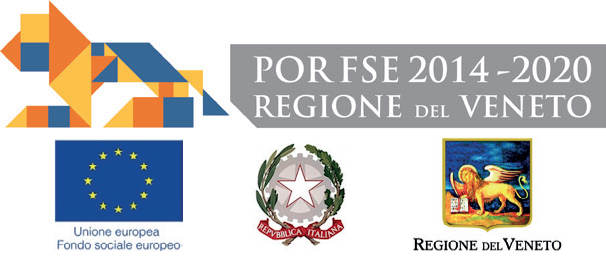 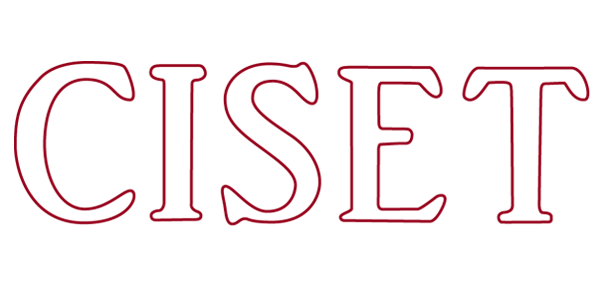 PER INFORMAZIONI ED INVIO ADESIONI:Tel. 041/2346520 - cisetve@gmail.com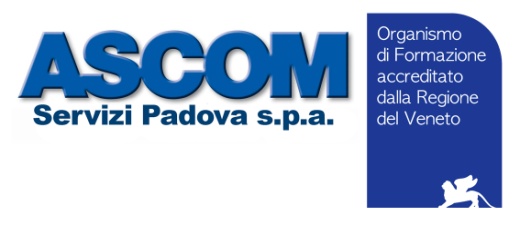 